CHILDREN•s MENU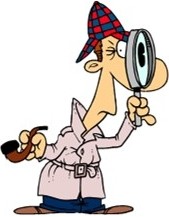 -··-KRAFT MACARONI& CHEESESERVED WITH GARLIC TOAST    6.75KID'S MINIBURGERS3 UTILE BURGERS WITH THEIR VERY OWN BUNS.SERVED WITH FRIES OR CUCUMBER & CARROT STICKS 6.85KID'S BURGERA 4 OZ  B EEF PATT I ON PLAIN BUN.  SERVED WITH FRIES OR CUCUMBER & CARROT STICKS    6.85CHICKEN NUGGETS5 TENDER CHICKEN NUGGETS & YOUR CHOICE OF BBQ , HONEY MUSTARD, SW EET & SO U R OR PLUM SAUCE TO DIP. SERVED W IT H FR IES ORC UCUMBER &  CARROT  STICKS	6.50BABY PLATE1SCOOP MASHED POTATO ES WITH GRAVY.   2.25GRILLED SALMONSERVED WITH MASHED POTATO, GRAVY CUCUMBER & CARROT STICKS	7.85CHEESE QUESADILLATORTILLA SH ELL WITH  MELTED CHEESE  IN THE MIDDLE.   CUT  INTO  BITE  S IZE WEDGES. SERVED WITH FR IES ORCUCUMBER & CARROT STICKS	6.65HOT DOGSERVED WITH FR IES OR CUCUMBER & CARROT STICKS	4.75GRILLED CHEESE SANDWICHSERVED WITH FR IES OR CUCUMBER & CARROT STICKS	6 .65KID'S DEEP DISH PIZZA (5")Cheese	6.00	HAM & PINEAPPLE	7.00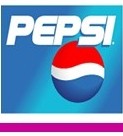 SWEET POTATO FRrns - Aoo   .75Add   Small Ice-Cream  to  Children's Meal    1.50 	BEVERAGE S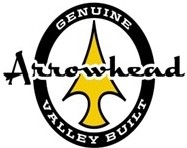 